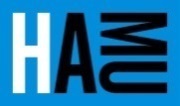 Smlouva č. 4376/23-Po pronájmu nebytových prostor(International Shakuhachi Festival Prague 2023 – dne 31.5.- 5.6.2023)uzavřená dle ustanovení § 2201 a násl. § 2302 zákona č. 89/2012 Sb., občanského zákoníkuI .a)  SMLUVNÍ   STRANYAkademie múzických umění v Praze          Veřejná vysoká škola dle z. č. 111/1998 Sb., ve znění pozdějších předpisů          Sídlo: Malostranské nám. 12, č.p. 258, 118 00 Praha 1 - Malá Strana		jejímž jménem je oprávněn/a činit právní jednání: Ing. Tomáš Langer, Ph.D., kvestor AMU		Součást: Hudební a taneční fakulta (HAMU), Malostranské nám. č. 13, 118 01 Praha 1,		jejímž jménem je oprávněn/a činit právní jednání: Prof. Ivan Klánský, děkan HAMU 		IČ: 61384984,  DIČ: CZ61384984   		bankovní spojení: Komerční banka Praha 1, č.ú.19-5373180297/0100  		plátce DPH: ano  IČ DSAMU: ikwj9fx		pracovník pověřený jednáním: Jiří Vlček, Ing. Marie Kroupová, Markéta Biagini		tel: 234 244 111, 132, 134 email pro zasílání faktur: faktury@amu.cz										(dále jen pronajímatel)	2.	NEIRO Association for Expanding Arts, z.s.		sídlem:  Holandská 1050/48, 101 00  Praha 10-Vršovice	 Právní forma: 706 - Spolek nepodnikatel:  nezisková organizace 	 Zapsána: Městský soud v Praze, L 64700 Plátce DPH: ne  Jednající: Anna Matvija Osoba oprávněná k věcným jednáním: Anna Matvija		IČO: 048 00 061	 DIČ: CZ04800061  Daňový domicil: ČR		Č.ú.: 219832469/0600		Tel./mobil: +420 607 012 007		e-mail: anna@neiro.org										(dále jen nájemce)b)  Pronajímatel je mimo jiné vlastníkem stavby č.p.  258 na parc. č. 68 a parc. č. 68, k. ú. Malá Strana, obec Praha, zapsaných na LV č. 211. II.a)  PŘEDMĚT  SMLOUVYZa účelem zajištění akce pronajímá pronajímatel v budově čp. 258 nájemci tyto prostory 	             (dále jen „předmět nájmu“):			Via Musica ve dnech 31.5.-5.6.2023                                        			Taneční sál LP 3005 a konferenční místnost LP 3041 (zázemí) ve dnech 31.5.-5.6.2023 			Divadlo Inspirace ve dnech 1.-5.6.2023			Gotická věž dne 2.6.2023			Výstava fléten v prosklené  chodbě Ateliéru HAMU ve dnech 2.-5.6.2023Tržiště 18Učebna č.4032  ve dnech 2.- 3.6.2023 Učebna č.4033  ve dnech 2.- 5.6.2023Učebna č.4024 dne 2.6.2023Licht.palác 2.patroUčebna č.2026 LP ve dnech 3.- 5.6.2023Učebna č.2057 LP ve dnech 3.- 5.6.2023Učebna č.2017 LP ve dnech 3.- 5.6.2023			Přesný časový rozpis akce je uveden v příloze č. 2 této smlouvy. 			Případné rozšíření plánovaných časů bude účtováno podle skutečnosti.  Současně s předmětem nájmu poskytne pronajímatel nájemci za úhradu tyto služby související                        s nájmem:			---------------V nájemném jsou zahrnuty i energie, jiné než výše uvedené služby, běžné práce a služby elektrikáře, bezpečnostní a požární ostrahy.II. b) Doba nájmu:	 		Nájem se sjednává na dobu určitou pro International Shakuhachi festival Prague 2023 ve dnech 			31.5. – 5.6.2023 v časech vymezených v příloze č. 2  této smlouvy.II. c) Účel nájmu: 			International Shakuhachi festival Prague 2023  ve dnech ve dnech 31.5. – 5.6.2023. (ve smlouvě také jen jako „akce“)III .  PRÁVA  A  POVINNOSTI  SMLUVNÍCH  STRAN Pronajímatel se zavazuje předat předmět nájmu nájemci k užívání ve sjednaném termínu a sjednané úpravě a zajistit dohodnuté práce a služby podle Čl.II ad a) bod.1. a 2. této smlouvy a umožnit nájemci nerušené užívání předmětu nájmu ke sjednanému účelu.Přístup do pronajatých prostor bude umožněn počátkem doby smluvně dohodnutého času.   Nájemce je povinen užívat předmět nájmu jako řádný hospodář ke sjednanému účelu a zaplatit řádně            a včas nájemné a cenu sjednaných služeb. Nájemce se zavazuje dodržovat všeobecné a technické podmínky uvedené v příloze č. 1, která je nedílnou součástí této smlouvy. 	V případě, že nájemce bude požadovat bez předchozího objednání některé další služby v den konání akce, souhlasí se zvýšením cen těchto služeb o 100 % a zavazuje se takovou cenu zaplatit. Nájemce se zavazuje, že na všech svých propagačních a informačních materiálech, které se vážou                    k jeho akci v prostorech pronajímatele, bude uvádět, že se akce koná v sídle Hudební a taneční fakulty AMU (příloha č. 1, která je nedílnou součástí této smlouvy). Při tom vždy bude preferovat název prostoru, v němž se akce koná (viz Čl.II/1). Nesplní-li nájemce tento závazek, může ho pronajímatel sankcionovat (viz Čl.V/6). Nájemce se zavazuje dodržovat určenou kapacitu míst v jednotlivých prostorách HAMU  (příloha č. 1, odst. III. bod 1, která je nedílnou součástí této smlouvy). Překročení kapacity formou přístavků je možné jen ve výjimečných případech a pouze po dohodě s pronajímatelem.	  Nájemce se zavazuje dodržovat veškerá bezpečnostní a hygienická opatření nařízena vládou ČR, ministerstvem zdravotnictví ČR a příslušnými orgány státní správy platnými vždy ke dni konání  konkrétní akce.IV .	CENA A PLATEBNÍ PODMÍNKY.a) Smluvní cena činí:  				Nájemné                       	    	60.000,00 KčCena objednaných služeb	  	-,-	       Kčcelkem bez DPH		60.000,00 Kčcena včetně 21%DPH	        	72.600,00 Kč b) Rozšíření nájemcem požadovaných služeb bude účtováno a dofakturováno podle skutečnosti.   Jakékoli navýšení úplat sjednaných touto smlouvou musí být mezi smluvními stranami objednáno oprávněnou osobou nájemce a prokazatelným způsobem předem dohodnuto smluvními stranami (písemně, e-mailem). Pronajímatel se zavazuje vystavit fakturu (daňový doklad) na úhradu nájemného a ceny objednaných     služeb do dvou týdnů po skončení akce (International Shakuhachi festival Prague 2023). Případná dofakturace služeb poskytovaných dodavatelsky prostřednictvím subdodavatelů opatřených pronajímatelem bude pronajímatelem provedena ihned poté, co obdrží příslušné podklady od subdodavatele/subdodavatelů. Nájemce se zavazuje uhradit pronajímateli fakturu do 14 dnů po jejím doručení. V případě prodlení nájemce s úhradou faktury je pronajímatel oprávněn nájemci účtovat smluvní úrok z prodlení ve výši 0,5 % z fakturované částky za každý i započatý den prodlení. V případě pořízení obrazového záznamu akce pro komerční účely je nájemce povinen uhradit pronajímateli navíc k nájemnému i sjednanou úplatu ve výši 500,- Kč za každou započatou hodinu užívání předmětu nájmu plus DPH ve výši 21 %.Pronajímatel (poskytovatel zdanitelného plnění) prohlašuje, že není v souladu s § 106a z. č. 235/2004 Sb., o DPH, v platném znění, tzv. nespolehlivým plátcem. Smluvní strany se dohodly, že v případě, že nájemce jako příjemce zdanitelného plnění bude ručit v souladu s § 109 z. č. 235/2004 Sb., o DPH v platném znění za nezaplacenou DPH (zejména v případě, že bude poskytovatel zdanitelného plnění prohlášen za nespolehlivého plátce), je nájemce oprávněn odvést DPH přímo na účet příslušného správce daně.  Odvedením DPH na účet příslušného správce daně v případech dle předchozí věty se považuje tato část ceny zdanitelného plnění za řádně uhrazenou. Nájemce je povinen o provedení úhrady DPH dle tohoto odstavce vydat poskytovateli zdanitelného plnění písemný doklad. Nájemce má právo odstoupit od této smlouvy v případě, že poskytovatel zdanitelného plnění bude v průběhu trvání této smlouvy prohlášen za nespolehlivého plátce.	V .  NÁHRADA ŠKODY, MAJETKOVÉ SANKCE	1.	 Nesplní-li pronajímatel svůj závazek předat nájemci předmět nájmu v dohodnutém termínu, uhradí   nájemci vzniklou škodu v prokázaném rozsahu.	2.	Pokud nájemce odstoupí od uzavřené smlouvy, bude vůči němu uplatňovat pronajímatel smluvní pokutu:		a/	při odstoupení od smlouvy do 10 dnů před konáním akce smluvní pokutu ve výši 100% sjednaného nájemného a ceny objednaných služeb, v případě částečného odstoupení od smlouvy 100% sjednaného nájemného a ceny objednaných služeb, jichž se částečné odstoupení od smlouvy týká,		b/	při odstoupení od smlouvy ve lhůtě kratší než 3 týdny a delší než 10 dnů před termínem smluvně určeného zahájení akce smluvní pokutu ve výši 60% sjednaného nájemného a ceny objednaných služeb, v případě částečného odstoupení od smlouvy 60% sjednaného nájemného a ceny objednaných služeb, jichž se částečné odstoupení týká. c/	při odstoupení od smlouvy ve lhůtě delší než 3 týdny, avšak kratší než 6 týdnů před termínem smluvně určeného zahájení akce smluvní pokutu ve výši 30% sjednaného nájemného a ceny objednaných služeb, v případě částečného odstoupení od smlouvy 30% sjednaného nájemného                    a objednaných služeb, jichž se částečné odstoupení týká. d/ při odstoupení od smlouvy ve lhůtě delší než 6 týdnů je pronajímatel oprávněn vůči nájemci uplatňovat smluvní pokutu ve výši 5.000,00 Kč za akci.    Ve všech výše uvedených případech ad 2a) až 2d), kdy nájemce od smlouvy odstoupí z důvodů existujících výhradně na jeho straně, je pronajímatel oprávněn po nájemci požadovat náhradu vzniklé škody v prokázaném rozsahu.	3.	Při odstoupení od smlouvy nebo při částečném odstoupení od smlouvy uhradí nájemce všechny služby objednané u subdodavatelů pronajímatele ve výši skutečně vzniklých nákladů.	4.	Částečným odstoupením se pro účely této smlouvy rozumí snížení počtu prostorů a rozsahu služeb podle Čl.II ad a) bod.1.a 2. této smlouvy.	5.	Nájemce se zprostí povinnosti hradit náhrady škody a smluvní pokuty v případě, že důvodem odstoupení od smlouvy ze strany nájemce bylo podstatné porušování povinností ze strany pronajímatele. Pronajímatel si vyhrazuje v případě nedodržení závazku dle Čl.III. bod 4., 5. ze strany nájemce právo buď odstoupit od smlouvy z důvodu podstatného porušení smluvních povinností nájemcem (zrušení akce před zahájením) nebo účtovat nájemci jednorázovou smluvní pokutu ve výši 5.000,00 Kč                         za každé jednotlivé porušení smluvní povinnosti nájemcem. V případě odstoupení od smlouvy                              a zrušení akce podle tohoto článku nemá nájemce právo na náhradu vzniklé škody.VI. UKONČENÍ SMLOUVY Z DŮVODU VYŠŠÍ MOCI Vyšší moc je ve smyslu ust. § 2913 občanského zákoníku událost, která není způsobena žádnou ze stran, která je nepředvídatelná v době uzavření smlouvy, nevyhnutelná mimo kontrolu stran a která způsobuje nemožnost plnění jedné či druhé, případně obou smluvních stran.  Smluvní strany uzavírají tuto smlouvu za stanovených podmínek ke dni podpisu této smlouvy. Jakékoliv změny těchto podmínek z rozhodnutí vlády ČR, přísl. orgánů státní moci zejména v otázkách zabezpečení ochrany zdraví, a energetické bezpečnosti, které nemohou být předvídatelné a které znemožňují plnění povinností smluvních stran, naplňují podmínku zásahu vyšší moci s důsledky pro účely této smlouvy. Smluvní strany se pro případ zásahu vyšší moci do podmínek stanovených touto smlouvou zavazují, že budou postupovat tak, aby minimalizovali vznik škod písemnou dohodou o náhradních termínech plnění, prodloužení smlouvy apod., nebude-li toto možné z důvodů ležících na kterékoliv ze stran, ukončí tuto smlouvu k dohodnutému termínu včetně vzájemného vypořádání.Žádná ze smluvních stran není z důvodu naplnění podmínek vyšší moci odpovědna za škodu způsobenou druhé straně v důsledku neplnění svých povinností ani k úhradě smlouvou stanovených smluvních pokut.   VII.  ZVEŘEJŇOVACÍ DOLOŽKAAkademie múzických umění v Praze je osobou, na níž se vztahují povinnosti vyplývající ze zákona                         č. 340/2015 Sb., o registru smluv (dále jen ZoRS). Druhá smluvní strana si je vědoma následků této skutečnosti.Tato smlouva podléhá povinnosti uveřejnění v registru smluv podle ZoRS. Obě smluvní strany prohlašují, že si jsou vědomy následků vyplývajících z této skutečnosti. Smluvní strany se dohodly, že uveřejnění provede AMU-HAMU a to do 14 dnů od jejího uzavření.VIII.	VŠEOBECNÁ A ZÁVĚREČNÁ USTANOVENÍZměny této smlouvy mohou být učiněny pouze ve formě písemných dodatků po vzájemné dohodě obou smluvních stran. Dodatky musí být jako takové označeny, číslovány nepřerušenou číselnou řadou a podepsány oprávněnými osobami obou smluvních stran. Dodatky musí obsahovat dohodu                 o celém textu smlouvy. Změny smlouvy provedené v jiné než takto sjednané formě smluvní strany vylučují.Veškeré údaje, které tato smlouva obsahuje, jsou důvěrnou záležitostí smluvních stran a po vzájemné dohodě není žádná ze smluvních stran zmocněna k jakémukoliv zveřejňování obsahu této smlouvy s výjimkou případů, kdy jí to ukládá zákon.	Nájemce je povinen splnit ohlašovací povinnosti a opatřit si před konáním veřejné produkce svolení              k užití hudebních děl od organizací zastupujících práva autorů.Tato smlouva vyvolává právní následky, které jsou v ní vyjádřeny, jakož i právní následky plynoucí                    ze zákona a dobrých mravů. Jiné následky smluvní strany vylučují. Smluvní strany vylučují pro smluvní vztah založený touto smlouvou použití obchodních zvyklostí zachovávaných obecně i obchodních zvyklostí zachovávaných v daném odvětví.Tato smlouva se sepisuje ve dvou vyhotoveních, z nichž každé, jestliže obsahuje podpisy oprávněných osob obou smluvních stran, bude považováno za originál. Jedno vyhotovení obdrží pronajímatel                         a druhé nájemce.Smluvní strany potvrzují, že tato smlouva je projevem jejich svobodné a vážné vůle, byla sjednána určitě a srozumitelně, nikoliv v tísni, nebo za zvláště nevýhodných podmínek. Právní vztah založený touto smlouvou se řídí právním řádem České republiky, zejména občanským zákoníkem.Tato smlouva nabývá účinnosti dnem jejího uveřejnění v registru smluv a dnem podpisu obou stran                  a její nedílnou součástí této smlouvy jsou tyto přílohy:							č. 1 - Všeobecné a technické podmínky pronajímatele, Názvy budovy a prostorů pronajímatele, 		          Kapacita míst v prostorech pronajímatele. 				č. 2 - Časový rozpis pronajatých jednotlivých prostorV Praze dne …………………………………	      	   V Praze dne …………………………………Pronajímatel:                                                             	   Nájemce:--------------------------------------             		                     -----------------------------------Ing. Tomáš Langer, Ph.D., kvestor	    	  Anna Matvija Akademie múzických umění v Praze		  NEIRO Association for Expanding Arts, z.s.			V Praze dne …………………………           Pronajímatel:                                                             	-----------------------------------Prof. Ivan Klánský, děkan Hudební a taneční fakulta AMUPříloha č. 1VŠEOBECNÉ A TECHNICKÉ PODMÍNKY Hudební a taneční fakulty AMUNájemce se zavazuje:uhradit veškeré vzniklé škody způsobené při přípravě, realizaci a likvidaci akce, používat předmět nájmu pouze ke sjednanému účelu a zajistit sjednanou délku akce,neprovádět žádné změny výzdoby nebo prostorového řešení bez předchozího písemného souhlasu pronajímatele (při nedodržení této povinnosti hradí nájemce veškerou škodu, která tím pronajímateli vznikne),zabránit vstupu do předmětu nájmu více osobám, než bylo pro předmětnou akci s pronajímatelem dohodnuto (v tomto směru je vázán pokyny pověřeného pracovníka pronajímatele),nést po celou dobu nájmu odpovědnost za předaný předmět nájmu a majetek pronajímatele, který se v něm nachází, pečovat o něj s péčí řádného hospodáře a chránit ho před poškozením, zničením, odcizením či ztrátou,nést odpovědnost za všechny osoby, které se budou v převzatém předmětu nájmu s jeho vědomím zdržovat, nést odpovědnost za věci odložené těmito osobami ve smyslu § 2945 občanského zákoníku,v tanečních sálech s ohledem na baletizol je přísný zákaz vstupu v obuvi mimo taneční obuv,odstranit vlastní výzdobu a ostatní prvky vlastního výtvarného doprovodu nejpozději po skončení akce. Neučiní-li tak v určeném termínu, může tak učinit pronajímatel a to na nebezpečí a náklady nájemce.Pokud nájemce do předmětu nájmu vnese vlastní majetek, případně majetek třetí osoby, nese odpovědnost za jeho poškození či ztrátu.Platí všeobecný zákaz vylepování a umísťování technických a jiných návodů, plakátů a ukazatelů                            na zařízení v prostoru HAMU bez použití orientačních stojanů k tomu určených a zajištění odborného dozoru pronajímatele. V případě poškození zařízení pronajímatele se nájemce zavazuje uhradit veškerou vzniklou škodu.NÁZVY BUDOVY A PROSTORU Hudební a taneční fakulty AMUNájemce se zavazuje ve svých písemných materiálech dodržovat tyto oficiální názvy budovy                                        a jednotlivých prostorů, v nichž pořádá své akce:Dům č. 13 na Malostranském náměstí nese označení Hudební a taneční fakulta Akademie múzických umění v Praze. Z důvodu úspory místa je možno užívat zkrácené verze HAMU.V cizojazyčných materiálech se připouští tyto obdoby českého pojmenování:anglicky: Music and Dance Faculty of Academy of Performing Arts in Prague,německy: Musik- und Tanzfakultät der Akademie der musischen Künste in Prag,francouzsky: Faculté de Musique et de Danse de ľ’École nationale supérieur des arts de Prague,španělsky: Facultad de Música y Danza de la Escuela Superior de las Artes de Praga.Pokud je z nějakého důvodu nutno připomínat historický původ budovy, užije se jméno Lichtenštejnský palác jen u adresy, v závorce.Prostory, v nichž se konají akce pro veřejnost, nesou tato označení:Sál Bohuslava Martinů		Respirium			Gotická věžGalerie				Klub				Učebna (číslo)Letní scéna			Orchestrální sál 		AvalonBílý taneční sál			Černý taneční sálSloupový sál KND 			Taneční sál půdní vestavby        Cizojazyčné mutace musí respektovat tato jména.Nájemce bere na vědomí, že v případě porušení jmenovaných zásad může být ze strany HAMU sankcionován finančně nebo zrušením sjednané akce.KAPACITA MÍST v prostorech Hudební a taneční fakulty AMU poskytovaných pro akceNájemce se zavazuje dodržovat určenou kapacitu míst jednotlivých prostorů, která je stanovena projektovou dokumentací a zohledňuje kapacitní a hygienické normy:Sál Bohuslava Martinů		              201 pevných číslovaných sedadel						(+max. 40 přístavků)*Galerie	130 židlí (možnost mobilního uspořádání podle      požadavku objednavatele) postranní lavice (cca 30 míst k sezení)	  Letní scéna	           max. 500 židlí						(pronajímatel nemá k dispozici)Taneční sál (bílý/černý)			20 tanečníkůAvalon, Taneční sál půdní vestavby    	 15 tanečníků Sloupový sál KND	 15 performerůUčebna H2024/H2025	 16 židlíRespirium	40-60 židlí při akcích nevýstavního charakteru (nutno   dohodnout s pronajímatelem podle povahy akce)Klub - konferenční úprava	             do 60 míst (židle, postranní lavice)Klub – gastron. úprava	do 150-160 účastníků při rautu, koktejlu, apod., cca 40 míst při stolové variantě (oběd, večeře, kavárenské uspořádání)Gotická věž	do 70 účastníků (25 míst k sezení, 45 k stání)Nájemce bere na vědomí, že v případě překročení určené kapacity má pronajímatel právo nájemci akci zrušit. Veškeré důsledky takového opatření nese nájemce. Pronajímatel neodpovídá za škodu, která mu tím vznikne.Pronajímatel: AMU – Hudební a taneční fakulta* / 1 přístavek - 50Kč (bez DPH)  nad rámec pronájmu prostoru SBM	Nájemce:       NEIRO Association for Expanding Arts, z.s.V Praze dne………………………….---------------------------------------							                     nájemcePříloha č. 2 -  Časový rozpis pronajatých jednotlivých prostorINTERNATIONAL SHAKUHACHI FESTIVAL PRAGUE 2023
Etnomuzikologické symposium a výuka hry na japonské nástroje
31.5. - 5. 6. 2023Via Musika					31. 5. - 5. 6. 		7:00 – 24:00 Taneční sál LP 3005 a konferenční místnost LP 3041(zázemí)					31. 5. 			16:00 - 22:001.6.			7:00 - 19:002. 6. - 5.6.		8:00 – 18:00Divadlo Inspirace								1.6.			16:00 -18:302.6. - 3.6		8:00 - 18:00	4.6.			8:00 - 15:005.6.			8:00 - 18:00  Gotická Věž										2.6.			16:00 - 18:00Výstava fléten v prosklené chodbě Ateliéru HAMU					2.6. - 5.6.		8:00 – 18:00Tržiště 18							Učebna 4032										2. 6. - 3.6.		8:00 – 18:00 									Učebna 4033 										2.6. - 5.6.		8:00 – 18:00 Učebna 4024										2.6.			8:00 – 18:00Licht. palác. 2. patroUčebna LP 2026			 							3.6. - 4.6.		8:00 - 18:00 5.6.			8:00 - 13:00Učebna LP 2057			 							- 5.6.		8:00 – 18:00 Učebna LP 2017										3.6. - 5.6.		8:00 – 18:00										V Praze dne …………………………………	      	   V Praze dne …………………………………Pronajímatel:                                                             	   Nájemce:--------------------------------------             			-----------------------------------Prof. Ivan Klánský, děkan HAMU 				Anna Matvija Akademie múzických umění v Praze		                NEIRO Association for Expanding Arts, z.s.